La Asociación Mexicana de Juzgadoras, Asociación CivilyLa Barra Mexicana Colegios de Abogados, Asociación Civil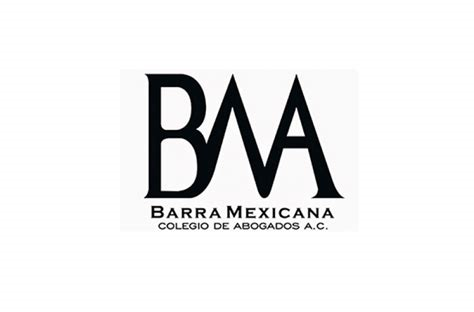 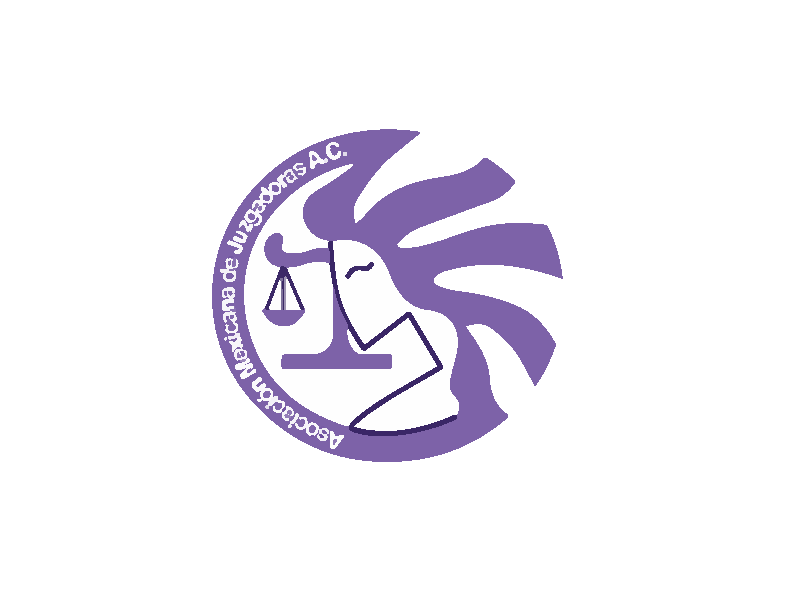 INVITANA la presentación de la obra de JOSÉ DE JESÚS ALCARAZ OROZCOCien años de constitucionalismo social en México¿Rumbo al segundo centenario o hacia una nueva Constitución?Que se llevará a cabo el jueves 23 de agosto de 2018, a las  18:00 horas, en el auditorio  de la Barra Mexicana Colegio de Abogados, A.C., sito en Varsovia uno, colonia Juárez, delegación Cuauhtémoc.PresentadoresMinistro en Retiro Dr. NOÉ CASTAÑÓN LEÓN. LIC. FABIÁN AGUINACO BRAVO, Expresidente de la Barra Mexicana Colegio Abogados, A.C. (2005-2007) y distinguido abogado postulante.DR. JULIO HUMBERTO HERNÁNDEZ FONSECA, magistrado presidente del Primer Tribunal Colegiado en Materia Administrativa del Primer Circuito.Moderador:Doctorando JOSÉ PATRICIO GONZÁLEZ LOYOLA PÉREZ, magistrado del Primer Tribunal Colegiado en Materia Administrativa Especializado en Competencia Económica, Radiodifusión  y Telecomunicaciones.A la terminación del acto se servirá un vino de honor